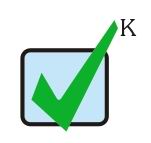  г.Екатеринбург ул.Крестинского,46а офис 306, 8(343)220-11-06 (07,08), www.vesna-k.ru, vesna@r66.ruРешетка приствольная «V-k» из высокопрочного чугуна         Основное назначение приствольных решеток – защита корневой системы растений и равномерное распределение нагрузки.  Они позволяют красиво оформить зеленые насаждения на территории и являются важным элементом дизайна. Используя решетку, можно расширить площадь пешеходной зоны без вреда для флоры. Приствольные решетки из высокопрочного чугуна имеют длительный срок эксплуатации, малый вес и не теряют своих свойств даже в суровых климатических условиях.ИзображениеРазмерыВес, кгЦена с НДС за шт.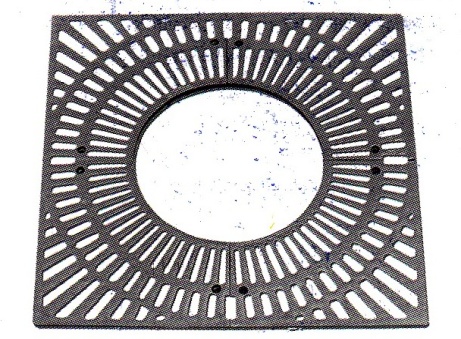 РП 800*800*400мм,  высота 24мм3410200,00РП 1000*1000*500мм,  высота 24мм3912500,00РП 1200*1200*600мм,  высота 24мм4816800,00РП 1400*1400*700мм,  высота 24мм5020000,00РП 1600*1600*800мм,  высота 24мм6524400,00РП 1800*1800*900мм,  высота 24мм8029000,00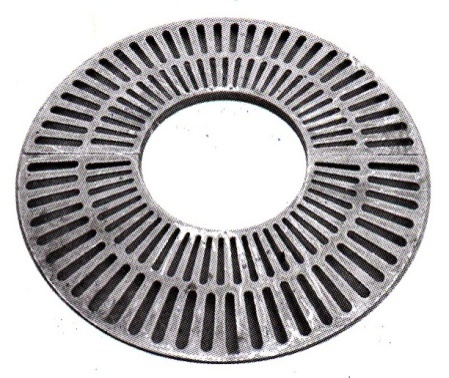 РП 800*300мм,  высота 24мм309200,00РП 1200*700мм,  высота 24мм9018000,00